Soft DrinksSoft Drink 											R22Coke/Coke Zero		         									R22Appletiser		        									R28Bos Ice tea		         									R24Still/Sparkling Water Small/Large									R24/R34Juice												R20-Orange, Berry, AppleHome Made Rooibos Ice Tea									R20-Classic Sweet, Apple & Mint, Berry & RosemaryMilkshake 											R35-Vanilla, Chocolate, Banana, Salted Caramel, Peanut Butter, Bubblegum, Lime, StrawberryGourmet Milkshake										R50-Red Wine & Vanilla, Virgin Pina Colada, Cherry & Chocolate, S’Mores, Caramel & PretzelIced Coffee 											R35Hot DrinksEspresso Single/Double										R22/R24Cappuccino		          									R26Latte			          									R26Hazelnut Latte											R30Macchiato	                          									R24Americano											R24Tea (Assorted Selection)        									R25Hot Chocolate											R30Chai Latte											R30Red Cappuccino											R26Beers & Ciders		         									Non-Alcoholic Beers										R35Castle Lite		         									R25SpiritsJameson			         									R35Johnny Walker Black                 									R35Cape Town Gin											R35KWV 5year											R25Imoya Brandy											R60Reyka Vodka											R3510% gratuity will automatically be added to tables of 8 or more	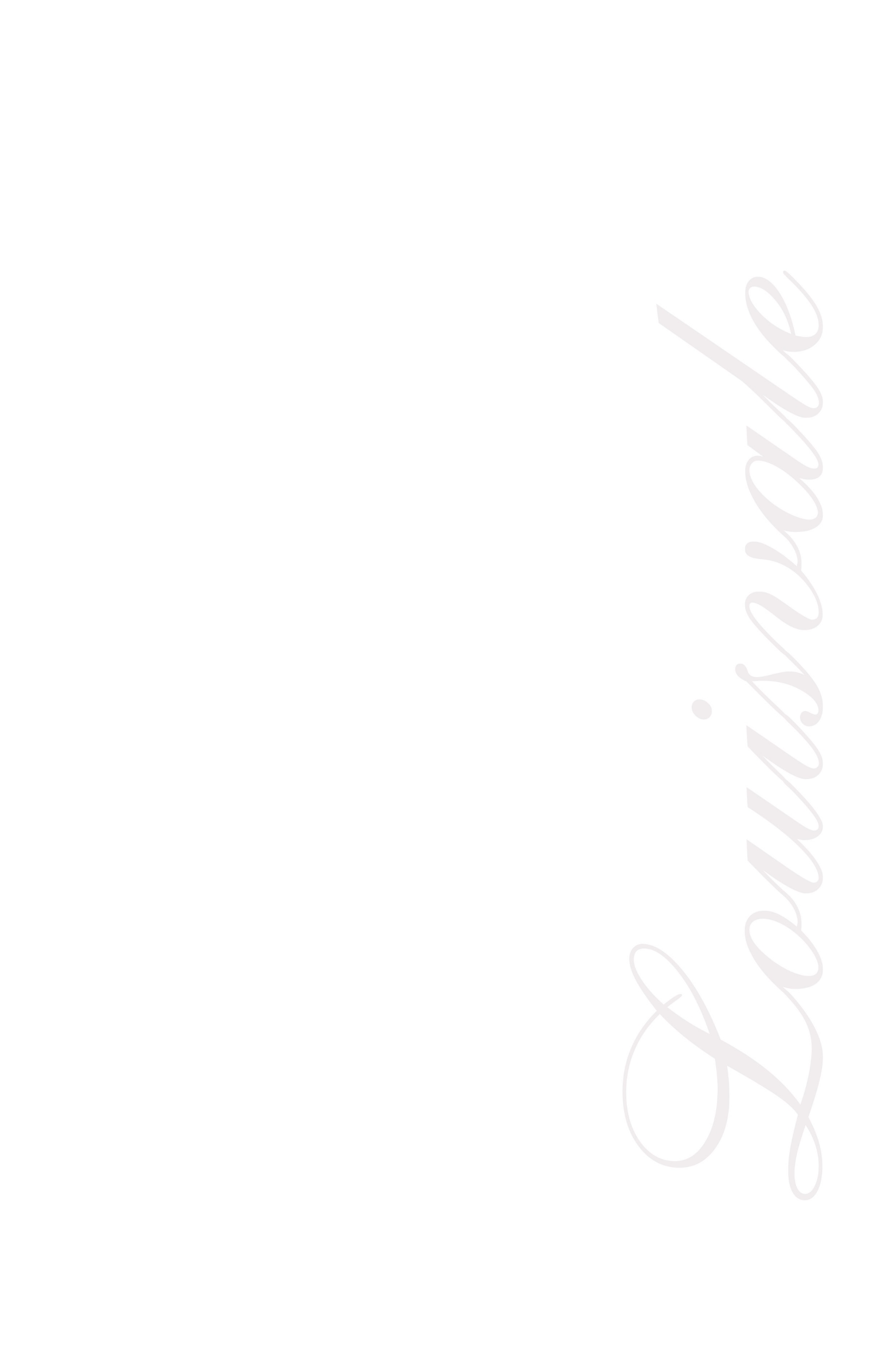 